piątek, 17.04 2020 r.Temat: Zaradność życiowaDzisiaj na lekcji odpowiesz na pytanie, co to znaczy być przedsiębiorczym i jak można wykazać się przedsiębiorczością w osiąganiu celu. Przeczytasz czytankę pt. ,,Rekinki biznesu” i dowiesz się, w jaki sposób klasa Klary zbierała pieniądze na zieloną szkołę. Zamienisz rzeczowniki na przymiotniki. Ułożysz dialogi do scenek przedstawionych do ilustracji i wymyślonych przez Ciebie. Rozwiążesz grafy liczbowe. Edukacja polonistyczna:Przeczytaj wyrazy: aktywny, bystry, energiczny, błyskotliwy, kreatywny, optymistyczny, obrotny, pomysłowy, zaradny, zdecydowany, pracowity, śmiały, roztargniony, solidny, stanowczy, sumienny. Wpisz je do tabeli w kolejności alfabetycznej. Sylaby, które znajdują się pod zapisanymi w kolejności alfabetycznej wyrazami utworzą hasło. Przeczytaj je i zapisz w zeszycie. Przeczytaj  opowiadanie Rekinki biznesu. Odpowiedz na pytania do tekstu ( podr. pol-społ. str. 36-37). Wykonaj zadania w ćwiczeniach pol- społ. str. 62.Napisz w zeszycie w linię, w jakich sytuacjach życiowych udało Ci się być przedsiębiorczym- zadanie dla chętnych.Rozwiąż grafy: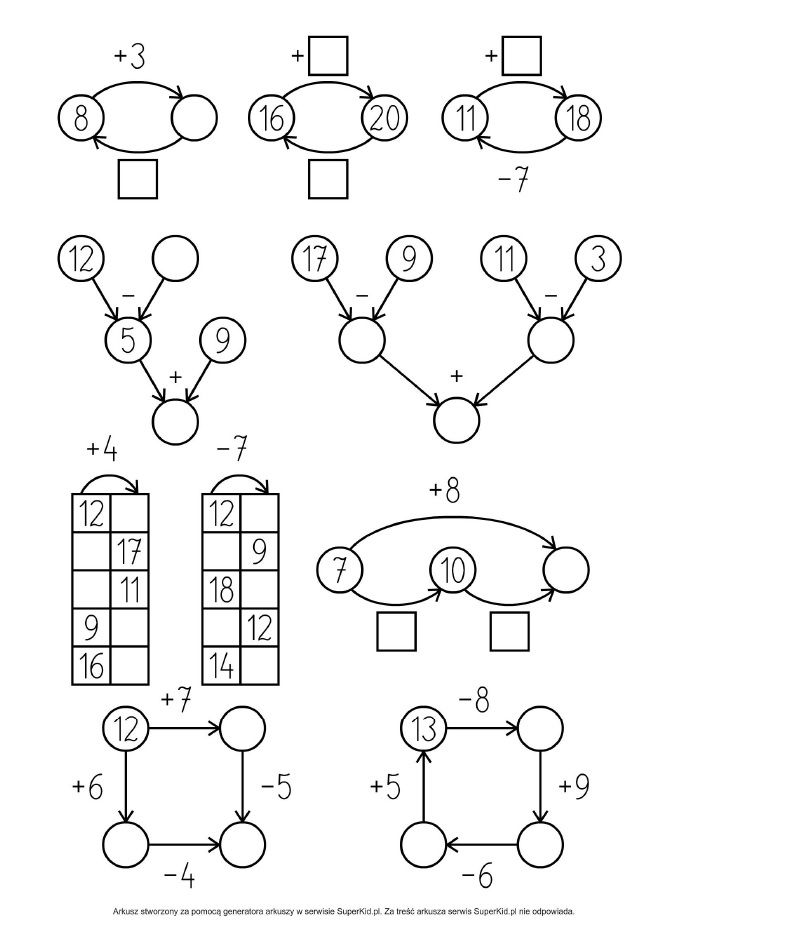 Uzupełnij grafy ( ćw. mat-przyr. str.36).Angielski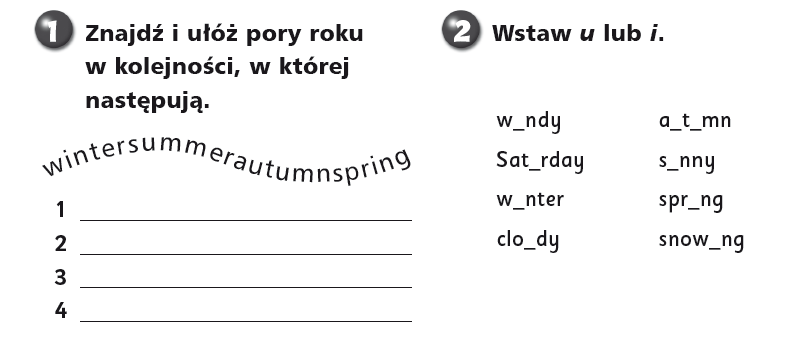 Zadanie Pani Marzeny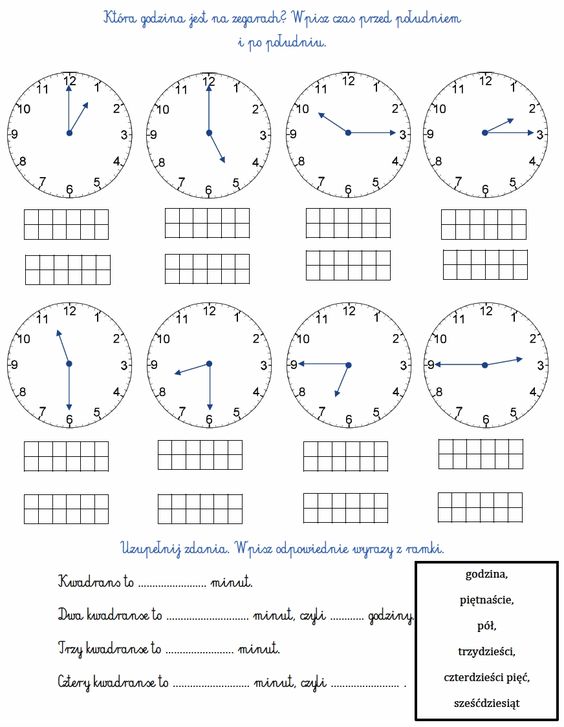 Pozdrawiam Was serdecznie, Bogumiła SzymczakGdziepracapilnośćnastrażytam się biedawejść nieważy------------------------------------------------------------------------------------------------------------------------------------------------------------------------------------